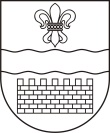 DAUGAVPILS PILSĒTAS DOMEDAUGAVPILS VALSTS ĢIMNĀZIJAReģ. Nr. 2719902518, Cietokšņa ielā 33, Daugavpilī, LV-5401, tālr.26481883e-pasts: dvg@daugrc.edu.lv, mājas lapa: www.daugrc.edu.lvDaugavpilīAPSTIPRINĀTSDaugavpils Valsts ģimnāzijā2017. gada 25.augustāGROZĪTS ar:Daugavpils Valsts ģimnāzijas direktores 31.10.2017. rīk. nr.1-11/270bērnu sūdzību iesniegšanas un izskatīšanas kārtība 25.08.2017.                                                                                                         Nr. 1-6/4                                            Izdota pamatojoties uz Bērnu tiesību aizsardzības likuma XI nodaļas70.panta otro daļu Ja izglītojamajam ir sūdzība, viņš to var izteikt mutiski, iesniegt rakstveidā klases audzinātājam, priekšmeta skolotājam, dežurējošam administratoram vai skolas lietvedei vai iesūtīt elektroniski uz ģimnāzijas e-pastu dvg@daugrc.edu.lv. (Papildināts ar 2017.gada 31.oktobra rīkojumu nr.1-11/270., kas stājās spēkā 2017.gada 1.novembrī.)Darbinieks, kurš saņēmis mutisko sūdzību, pēc izglītojamā uzklausīšanas lūdz situāciju aprakstīt un noformē to sarunas protokola veidā.Iesniedzot sūdzību rakstveidā, izglītojamais norāda savu vārdu, uzvārdu, klasi, kurā mācās, un apraksta situācijas būtību. Anonīmi iesniegtas sūdzības netiek izskatītas.  (Papildināts ar 2017.gada 31.oktobra rīkojumu nr.1-11/270., kas stājās spēkā 2017.gada 1.novembrī.)Sūdzība tiek reģistrēta ģimnāzijas kancelejā Sūdzību reģistrācijas žurnālā.Izvērtējot sūdzības būtību, ģimnāzijas direktore nosaka atbildīgo personu vai personas, kas to izskatīs.Sūdzības izskatīšanas kārtība:Ģimnāzija rakstisku atbildi pēc būtības sniedz saprātīgā termiņā, ņemot vērā risināmā jautājuma steidzamību, bet ne vēlāk kā viena mēneša laikā no sūdzības saņemšanas. 7.1 Iesniegumi un sūdzības, kas saistīti ar bērna tiesību aizsardzību, izskatāmi nekavējoties, bet ne vēlāk kā triju dienu laikā. (Papildināts ar 2017.gada 31.oktobra rīkojumu nr.1-11/270., kas stājās spēkā 2017.gada 1.novembrī.)Ja uzlabojumu nav un lēmumi netiek pildīti, tad izglītojamajam un viņa vecākiem/aizbildņiem ir tiesības prasīt citu instanču palīdzību (starpinstitucionālā komisija, policija, bāriņtiesa u.c.).Klašu audzinātāji ir atbildīgi par izglītojamo un viņu vecāku/aizbildņu iepazīstināšanu  ar šo kārtību katra mācību gada sākumā.Bērnu sūdzību iesniegšanas un izskatīšanas kārtība tiek publicēta izglītības iestādes tīmekļa vietnē.Direktores vietniece audzināšanas jomā                                                           O.PetaškoKas izskataVeicamās darbībasKlases audzinātājsvaiklases audzinātājs un priekšmeta skolotājsInformēt izglītojamā vecākus/aizbildņus par sūdzības saņemšanu - rakstisks ziņojums e-žurnālā un/vai telefonsaruna. Par to veikt ierakstu e-žurnāla sadaļā Individuālās sarunas ar vecākiem un skolēniem.Izvērtējot sūdzības būtību, var tikt veiktas šādas darbības: individuālas pārrunas ar skolēnu;pārrunas klases kolektīvā. Sūdzības izskatīšanas gaitu fiksēt klases audzinātāja rokasgrāmatā sadaļā Skolēnu, viņu vecāku/aizbildņu un skolotāju sadarbība.Informēt ģimnāzijas vadību par situācijas atrisinājumu vai turpmāko darbību.Psihologs, sociālais pedagogs vai skolas māsaInformēt izglītojamā vecākus/aizbildņus par sūdzības saņemšanu - rakstisks ziņojums e-žurnālā un/vai telefonsaruna. Par to veikt ierakstu e-žurnāla sadaļā Individuālās sarunas ar vecākiem un skolēniem.Individuālas pārrunas ar sarunas protokolēšanu. Protokoli uzglabājas pie speciālista.Informēt klases audzinātāju un ģimnāzijas vadību par situācijas atrisinājumu vai turpmāko darbību.Direktora vietnieksInformēt izglītojamā vecākus/aizbildņus par sūdzības saņemšanu - rakstisks ziņojums e-žurnālā un/vai telefonsaruna. Par to veikt ierakstu e-žurnāla sadaļā Individuālās sarunas ar vecākiem un skolēniem.Izvērtējot sūdzības būtību, var tikt veiktas šādas darbības: individuālas pārrunas ar skolēnu. Saruna tiek protokolēta;tikšanās ar skolēnu un viņa vecākiem /aizbildņiem/ klases audzinātāju/ psihologu/ sociālo pedagogu/ skolas māsu. Saruna tiek protokolēta. Protokoli uzglabājas vadības dokumentos.Informēt klases audzinātāju un ģimnāzijas direktori par situācijas atrisinājumu vai turpmāko darbību.Ģimnāzijas  vadībaInformēt izglītojamā vecākus/aizbildņus par sūdzības saņemšanu - rakstisks ziņojums e-žurnālā un/vai telefonsaruna. Par to direktora vietnieks veic ierakstu e-žurnāla sadaļā Individuālās sarunas ar vecākiem un skolēniem.Izvērtējot sūdzības būtību, var tikt veiktas šādas darbības:individuālas pārrunas ar skolēnu. Saruna tiek protokolēta;tikšanās ar skolēnu un viņa vecākiem /aizbildņiem/ klases audzinātāju/ psihologu/ sociālo pedagogu/ skolas māsu. Saruna tiek protokolēta;tematiskā pedagoģiskās padomes sēde. Sēde tiek protokolēta;citu instanču speciālistu piesaiste.Protokoli uzglabājas vadības dokumentos.